Географія 8 класТема. Чинники, що впливають на кількість населення: природний рух, міграції. Регіональні відмінності демографічних процесів. Демографічна політикаОзнайомтеся з наступними трьома навчальними відео за посиланням http://video.novashkola.ua/9-klas/geografiya-9-klas/urok-04/.Прочитати параграф 49 та ознайомтеся ОІС до теми «Природний рух населення світу та України», що наведена нижче.Завдання 1. За даними таблиці розрахуйте коефіцієнти природного приросту (скорочення) населення України.                  2.Побудуйте графік динаміки коефіцієнтів народжуваності, смертності та природного приросту (скорочення) населення України у 1990-2018 роках. Графік у Вас має бути таким як на схемі, що нижче. У робочому зошиті!!! Коефіцієнти народжуваності, смертності та природного приростунаселення України, у розрахунку на 1000 жителівОІС до теми «Природний рух населення світу та України» (автори Кобернік, Коваленко)Географія 8 класТема. Статевовіковий склад населення світу й України. Тривалість життя населення. Перегляньте навчальне відеоhttps://www.youtube.com/watch?v=x8RfuTG3ib8 (починаючи з 3 хв. 48 с.)https://www.youtube.com/watch?v=knRl06jB8yo Опрацюйте параграф 50 та за посиланням опорну схему "Статево-віковий склад населення"На окремому аркуші виконати практичну роботу № 11 «Аналіз статевовікових пірамід України та окремих країн світу», стор.247.Географія 8 класТема заняття  «Механічний рух населення: причини і види міграцій, основні напрямки міграційних потоків в світі та Україні. Українська діаспора. Міграційна політика»Перегляньте навчальні відео: https://www.youtube.com/watch?v=x8RfuTG3ib8  (перегляньте до 3 хв. 48 с.)https://www.youtube.com/watch?v=X_A10paz-2k Опрацюйте параграф 51 та за посиланням опорні схеми "Міграції населення". У зошит випішіть визначення "міграції", "еміграція", "імміграція". 3. На окремому аркуші виконати практичну роботу № 12 «Обчислення показників природного та механічного руху населення в різних регіонах України», стор.253.РокиКоефіцієнт народжуваностіКоефіцієнт смертності Коефіцієнт природного приростуРокиКоефіцієнт народжуваностіКоефіцієнт смертності Коефіцієнт природного приросту199012,612,120069,816,2199112,112,9200710,216,4199211,413,4200811,016,3199310,714,2200911,115,3199410,014,7201010,815,219959,615,4201111,014,519969,215,2201211,414,519978,714,9201311,114,619988,414,4201410,814,719997,814,9201510,714,920007,815,4201610,314,720017,715,320179,414,520028,115,720188,714,820038,516,020049,016,020059,016,6Соціальні чинникиСоціальні чинникиСоціальні чинникиПРИРОДНИЙ РУХ НАСЕЛЕННЯПРИРОДНИЙ РУХ НАСЕЛЕННЯПРИРОДНИЙ РУХ НАСЕЛЕННЯПРИРОДНИЙ РУХ НАСЕЛЕННЯІсторичні чинникиІсторичні чинникирівень медицини, санітарно-гігієнічні норми праці та побуту, національні та релігійні традиції, добробут родини, залучення жінки до суспільного життя, зростання частки міського населення…рівень медицини, санітарно-гігієнічні норми праці та побуту, національні та релігійні традиції, добробут родини, залучення жінки до суспільного життя, зростання частки міського населення…рівень медицини, санітарно-гігієнічні норми праці та побуту, національні та релігійні традиції, добробут родини, залучення жінки до суспільного життя, зростання частки міського населення…ПРИРОДНИЙ РУХ НАСЕЛЕННЯПРИРОДНИЙ РУХ НАСЕЛЕННЯПРИРОДНИЙ РУХ НАСЕЛЕННЯПРИРОДНИЙ РУХ НАСЕЛЕННЯвійни, голодомори, революції, екологічні негаразди  втрати населення: прямі; побічні (не народження дітей через загибель чи хвороби дорослих).війни, голодомори, революції, екологічні негаразди  втрати населення: прямі; побічні (не народження дітей через загибель чи хвороби дорослих).Біологічні чинникиБіологічні чинникиБіологічні чинникиБіологічні чинникиБіологічні чинникиБіологічні чинникиБіологічні чинникиБіологічні чинникиБіологічні чинникиНароджуваність (‰) – Смертність(‰) = Природний приріст (‰)Народжуваність (‰) – Смертність(‰) = Природний приріст (‰)Народжуваність (‰) – Смертність(‰) = Природний приріст (‰)Народжуваність (‰) – Смертність(‰) = Природний приріст (‰)Народжуваність (‰) – Смертність(‰) = Природний приріст (‰)Народжуваність (‰) – Смертність(‰) = Природний приріст (‰)Народжуваність (‰) – Смертність(‰) = Природний приріст (‰)Народжуваність (‰) – Смертність(‰) = Природний приріст (‰)Народжуваність (‰) – Смертність(‰) = Природний приріст (‰)ДВА ТИПИ ВІДТВОРЕННЯ НАСЕЛЕННЯДВА ТИПИ ВІДТВОРЕННЯ НАСЕЛЕННЯДВА ТИПИ ВІДТВОРЕННЯ НАСЕЛЕННЯДВА ТИПИ ВІДТВОРЕННЯ НАСЕЛЕННЯДВА ТИПИ ВІДТВОРЕННЯ НАСЕЛЕННЯДВА ТИПИ ВІДТВОРЕННЯ НАСЕЛЕННЯДВА ТИПИ ВІДТВОРЕННЯ НАСЕЛЕННЯДВА ТИПИ ВІДТВОРЕННЯ НАСЕЛЕННЯДВА ТИПИ ВІДТВОРЕННЯ НАСЕЛЕННЯІ тип – звуженийІ тип – звуженийІ тип – звуженийІ тип – звуженийІ тип – звуженийІІ тип – розширенийІІ тип – розширенийІІ тип – розширенийІІ тип – розширений13‰ Н – 10‰ С = 3‰ П.П.13‰ Н – 10‰ С = 3‰ П.П.13‰ Н – 10‰ С = 3‰ П.П.13‰ Н – 10‰ С = 3‰ П.П.13‰ Н – 10‰ С = 3‰ П.П.36‰ Н – 12‰ С = 24‰ П.П.36‰ Н – 12‰ С = 24‰ П.П.36‰ Н – 12‰ С = 24‰ П.П.36‰ Н – 12‰ С = 24‰ П.П.високорозвинені країни світу;країни з перехідною економікою Європивисокорозвинені країни світу;країни з перехідною економікою Європивисокорозвинені країни світу;країни з перехідною економікою Європивисокорозвинені країни світу;країни з перехідною економікою Європивисокорозвинені країни світу;країни з перехідною економікою Європикраїни, що розвиваються;країни з перехідною економікою Азіїкраїни, що розвиваються;країни з перехідною економікою Азіїкраїни, що розвиваються;країни з перехідною економікою Азіїкраїни, що розвиваються;країни з перехідною економікою АзіїЄвропа: 11‰ Н – 11‰ С = 0‰ П.П.Англо-Америка: 15‰ Н – 9‰ С = 6‰ П.П.Австралія, Нова Зеландія: 15‰ Н – 7‰ С = 8‰ П.П.Японія: 8‰ Н – 9,3‰ С = -1,3‰ П.П.Європа: 11‰ Н – 11‰ С = 0‰ П.П.Англо-Америка: 15‰ Н – 9‰ С = 6‰ П.П.Австралія, Нова Зеландія: 15‰ Н – 7‰ С = 8‰ П.П.Японія: 8‰ Н – 9,3‰ С = -1,3‰ П.П.Європа: 11‰ Н – 11‰ С = 0‰ П.П.Англо-Америка: 15‰ Н – 9‰ С = 6‰ П.П.Австралія, Нова Зеландія: 15‰ Н – 7‰ С = 8‰ П.П.Японія: 8‰ Н – 9,3‰ С = -1,3‰ П.П.Європа: 11‰ Н – 11‰ С = 0‰ П.П.Англо-Америка: 15‰ Н – 9‰ С = 6‰ П.П.Австралія, Нова Зеландія: 15‰ Н – 7‰ С = 8‰ П.П.Японія: 8‰ Н – 9,3‰ С = -1,3‰ П.П.Європа: 11‰ Н – 11‰ С = 0‰ П.П.Англо-Америка: 15‰ Н – 9‰ С = 6‰ П.П.Австралія, Нова Зеландія: 15‰ Н – 7‰ С = 8‰ П.П.Японія: 8‰ Н – 9,3‰ С = -1,3‰ П.П.Африка: 41‰ Н – 13‰ С = 28‰ П.П.Азія: 24‰ Н – 8‰ С = 16‰ П.П.Латинська Америка: 27‰ Н – 6‰ С = 21‰ П.П.Океанія: 23‰ Н – 7‰ С = 16‰ П.П.Африка: 41‰ Н – 13‰ С = 28‰ П.П.Азія: 24‰ Н – 8‰ С = 16‰ П.П.Латинська Америка: 27‰ Н – 6‰ С = 21‰ П.П.Океанія: 23‰ Н – 7‰ С = 16‰ П.П.Африка: 41‰ Н – 13‰ С = 28‰ П.П.Азія: 24‰ Н – 8‰ С = 16‰ П.П.Латинська Америка: 27‰ Н – 6‰ С = 21‰ П.П.Океанія: 23‰ Н – 7‰ С = 16‰ П.П.Африка: 41‰ Н – 13‰ С = 28‰ П.П.Азія: 24‰ Н – 8‰ С = 16‰ П.П.Латинська Америка: 27‰ Н – 6‰ С = 21‰ П.П.Океанія: 23‰ Н – 7‰ С = 16‰ П.П.ПРОБЛЕМИПРОБЛЕМИПРОБЛЕМИПРОБЛЕМИПРОБЛЕМИПРОБЛЕМИПРОБЛЕМИПРОБЛЕМИПРОБЛЕМИ1. «Старіння нації»:«старіння зверху» – через зростання тривалості життя (Японія (84 р.), Австралія (83 р.), Швейцарія (83 р.), США (79 р.);«старіння знизу» – через скорочення народжуваності;2. Депопуляція (Н<С): 24 країни Європи, Японія1. «Старіння нації»:«старіння зверху» – через зростання тривалості життя (Японія (84 р.), Австралія (83 р.), Швейцарія (83 р.), США (79 р.);«старіння знизу» – через скорочення народжуваності;2. Депопуляція (Н<С): 24 країни Європи, Японія1. «Старіння нації»:«старіння зверху» – через зростання тривалості життя (Японія (84 р.), Австралія (83 р.), Швейцарія (83 р.), США (79 р.);«старіння знизу» – через скорочення народжуваності;2. Депопуляція (Н<С): 24 країни Європи, Японія1. «Старіння нації»:«старіння зверху» – через зростання тривалості життя (Японія (84 р.), Австралія (83 р.), Швейцарія (83 р.), США (79 р.);«старіння знизу» – через скорочення народжуваності;2. Депопуляція (Н<С): 24 країни Європи, Японія1. «Старіння нації»:«старіння зверху» – через зростання тривалості життя (Японія (84 р.), Австралія (83 р.), Швейцарія (83 р.), США (79 р.);«старіння знизу» – через скорочення народжуваності;2. Депопуляція (Н<С): 24 країни Європи, Японія1. Голодування:явне – нестача продуктів харчування;приховане – незбалансоване одноманітне харчування («білкове голодування»);2. Брак коштів на розвиток соціальної сфери: освіти, науки, культури, медицини;3. Безробіття.1. Голодування:явне – нестача продуктів харчування;приховане – незбалансоване одноманітне харчування («білкове голодування»);2. Брак коштів на розвиток соціальної сфери: освіти, науки, культури, медицини;3. Безробіття.1. Голодування:явне – нестача продуктів харчування;приховане – незбалансоване одноманітне харчування («білкове голодування»);2. Брак коштів на розвиток соціальної сфери: освіти, науки, культури, медицини;3. Безробіття.1. Голодування:явне – нестача продуктів харчування;приховане – незбалансоване одноманітне харчування («білкове голодування»);2. Брак коштів на розвиток соціальної сфери: освіти, науки, культури, медицини;3. Безробіття.ОСНОВНІ ПРИЧИНИОСНОВНІ ПРИЧИНИОСНОВНІ ПРИЧИНИОСНОВНІ ПРИЧИНИОСНОВНІ ПРИЧИНИОСНОВНІ ПРИЧИНИОСНОВНІ ПРИЧИНИОСНОВНІ ПРИЧИНИОСНОВНІ ПРИЧИНИзростанням ролі жінки у суспільному житті;пізній час укладання шлюбу;висока тривалість життя;підвищення рівня культури суспільства;зростання частки міського населення;зростання витрат на утримання дитини;екологічні чинники…зростанням ролі жінки у суспільному житті;пізній час укладання шлюбу;висока тривалість життя;підвищення рівня культури суспільства;зростання частки міського населення;зростання витрат на утримання дитини;екологічні чинники…зростанням ролі жінки у суспільному житті;пізній час укладання шлюбу;висока тривалість життя;підвищення рівня культури суспільства;зростання частки міського населення;зростання витрат на утримання дитини;екологічні чинники…зростанням ролі жінки у суспільному житті;пізній час укладання шлюбу;висока тривалість життя;підвищення рівня культури суспільства;зростання частки міського населення;зростання витрат на утримання дитини;екологічні чинники…зростанням ролі жінки у суспільному житті;пізній час укладання шлюбу;висока тривалість життя;підвищення рівня культури суспільства;зростання частки міського населення;зростання витрат на утримання дитини;екологічні чинники…традиційно великі родини (≈6 осіб);ранні шлюби;стрімке зниження смертності;залежне становище жінки у родині;переважання сільського населення;релігійні традиції;відсутність протизаплідних засобів…традиційно великі родини (≈6 осіб);ранні шлюби;стрімке зниження смертності;залежне становище жінки у родині;переважання сільського населення;релігійні традиції;відсутність протизаплідних засобів…традиційно великі родини (≈6 осіб);ранні шлюби;стрімке зниження смертності;залежне становище жінки у родині;переважання сільського населення;релігійні традиції;відсутність протизаплідних засобів…традиційно великі родини (≈6 осіб);ранні шлюби;стрімке зниження смертності;залежне становище жінки у родині;переважання сільського населення;релігійні традиції;відсутність протизаплідних засобів…ДЕМОГРАФІЧНА ПОЛІТИКИДЕМОГРАФІЧНА ПОЛІТИКИДЕМОГРАФІЧНА ПОЛІТИКИДЕМОГРАФІЧНА ПОЛІТИКИДЕМОГРАФІЧНА ПОЛІТИКИДЕМОГРАФІЧНА ПОЛІТИКИДЕМОГРАФІЧНА ПОЛІТИКИДЕМОГРАФІЧНА ПОЛІТИКИДЕМОГРАФІЧНА ПОЛІТИКИДЕМОГРАФІЧНА ПОЛІТИКИДЕМОГРАФІЧНА ПОЛІТИКИсистема державних заходів з регулювання народжуваності у бажаному напрямкусистема державних заходів з регулювання народжуваності у бажаному напрямкусистема державних заходів з регулювання народжуваності у бажаному напрямкусистема державних заходів з регулювання народжуваності у бажаному напрямкусистема державних заходів з регулювання народжуваності у бажаному напрямкусистема державних заходів з регулювання народжуваності у бажаному напрямкусистема державних заходів з регулювання народжуваності у бажаному напрямкусистема державних заходів з регулювання народжуваності у бажаному напрямкусистема державних заходів з регулювання народжуваності у бажаному напрямкусистема державних заходів з регулювання народжуваності у бажаному напрямкусистема державних заходів з регулювання народжуваності у бажаному напрямкуПравові заходиПравові заходиЕкономічні заходиЕкономічні заходиЕкономічні заходиЕкономічні заходиЕкономічні заходиЕкономічні заходиЕкономічні заходиМорально-психологічні заходиМорально-психологічні заходиЗакони, що регулюють вік вступу до шлюбу, обмежують кількість дітей у родині…Закони, що регулюють вік вступу до шлюбу, обмежують кількість дітей у родині…Система штрафів та матеріальної допомоги родинам…Система штрафів та матеріальної допомоги родинам…Система штрафів та матеріальної допомоги родинам…Система штрафів та матеріальної допомоги родинам…Система штрафів та матеріальної допомоги родинам…Система штрафів та матеріальної допомоги родинам…Система штрафів та матеріальної допомоги родинам…Програма планування родини, пропаганда та роз’яснювальна робота серед віруючих…Програма планування родини, пропаганда та роз’яснювальна робота серед віруючих…ХАРАКТЕРНІ РИСИ ПРИРОДНОГО РУХУ НАСЕЛЕННЯ В УКРАЇНІХАРАКТЕРНІ РИСИ ПРИРОДНОГО РУХУ НАСЕЛЕННЯ В УКРАЇНІХАРАКТЕРНІ РИСИ ПРИРОДНОГО РУХУ НАСЕЛЕННЯ В УКРАЇНІХАРАКТЕРНІ РИСИ ПРИРОДНОГО РУХУ НАСЕЛЕННЯ В УКРАЇНІХАРАКТЕРНІ РИСИ ПРИРОДНОГО РУХУ НАСЕЛЕННЯ В УКРАЇНІХАРАКТЕРНІ РИСИ ПРИРОДНОГО РУХУ НАСЕЛЕННЯ В УКРАЇНІХАРАКТЕРНІ РИСИ ПРИРОДНОГО РУХУ НАСЕЛЕННЯ В УКРАЇНІХАРАКТЕРНІ РИСИ ПРИРОДНОГО РУХУ НАСЕЛЕННЯ В УКРАЇНІХАРАКТЕРНІ РИСИ ПРИРОДНОГО РУХУ НАСЕЛЕННЯ В УКРАЇНІХАРАКТЕРНІ РИСИ ПРИРОДНОГО РУХУ НАСЕЛЕННЯ В УКРАЇНІХАРАКТЕРНІ РИСИ ПРИРОДНОГО РУХУ НАСЕЛЕННЯ В УКРАЇНІІ тип (звужений) відтворення населення:9,6‰ Н – 13,9‰ С = -4,3‰ П.П. – депопуляціяІ тип (звужений) відтворення населення:9,6‰ Н – 13,9‰ С = -4,3‰ П.П. – депопуляціяІ тип (звужений) відтворення населення:9,6‰ Н – 13,9‰ С = -4,3‰ П.П. – депопуляціяІ тип (звужений) відтворення населення:9,6‰ Н – 13,9‰ С = -4,3‰ П.П. – депопуляціяІ тип (звужений) відтворення населення:9,6‰ Н – 13,9‰ С = -4,3‰ П.П. – депопуляціяІ тип (звужений) відтворення населення:9,6‰ Н – 13,9‰ С = -4,3‰ П.П. – депопуляціяТривалість життя:  чоловіки – 63,8 років; жінки – 74,9 років  «Старіння нації»Тривалість життя:  чоловіки – 63,8 років; жінки – 74,9 років  «Старіння нації»Тривалість життя:  чоловіки – 63,8 років; жінки – 74,9 років  «Старіння нації»Тривалість життя:  чоловіки – 63,8 років; жінки – 74,9 років  «Старіння нації»Тривалість життя:  чоловіки – 63,8 років; жінки – 74,9 років  «Старіння нації»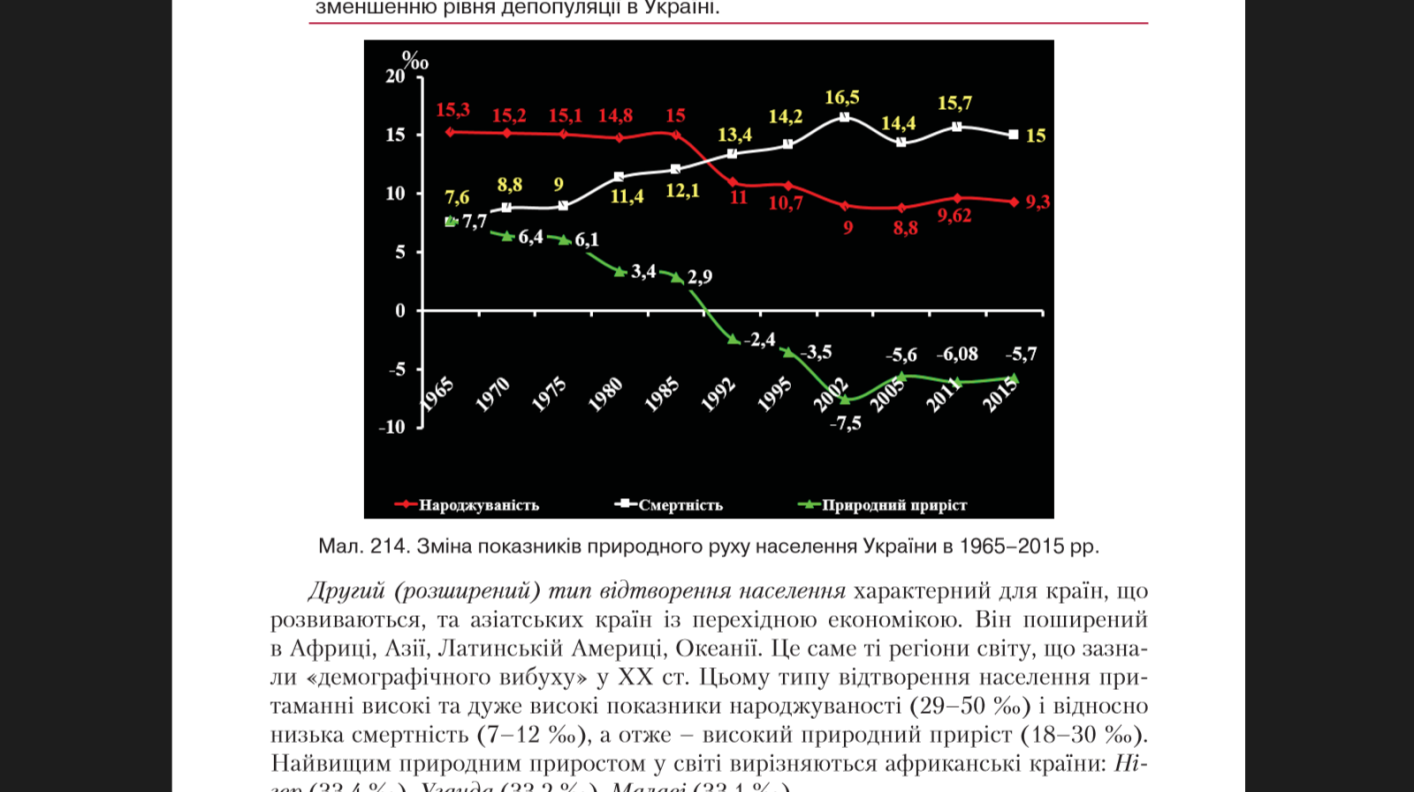 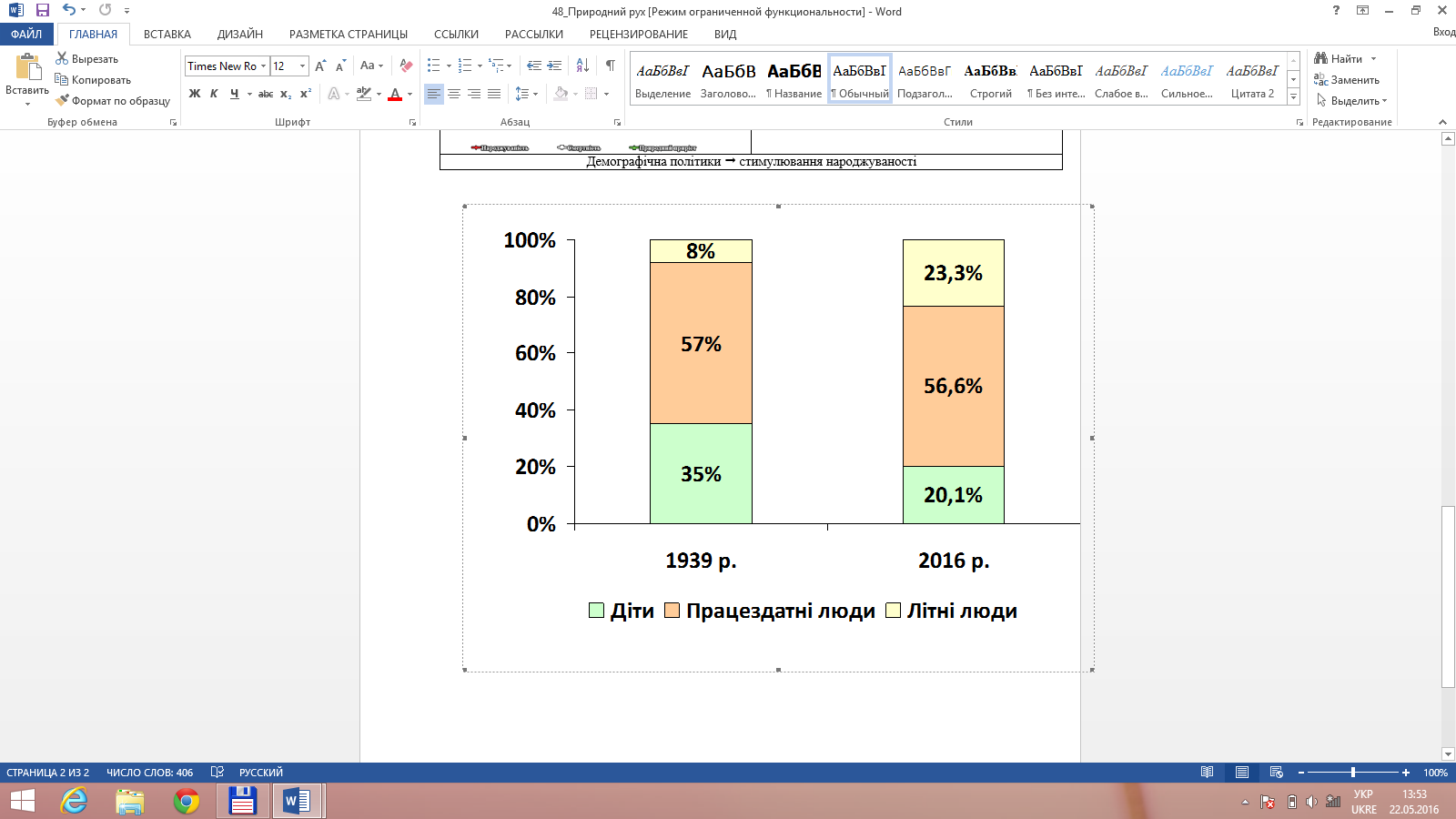 Демографічна політика  стимулювання народжуваностіДемографічна політика  стимулювання народжуваностіДемографічна політика  стимулювання народжуваностіДемографічна політика  стимулювання народжуваностіДемографічна політика  стимулювання народжуваностіДемографічна політика  стимулювання народжуваностіДемографічна політика  стимулювання народжуваностіДемографічна політика  стимулювання народжуваностіДемографічна політика  стимулювання народжуваностіДемографічна політика  стимулювання народжуваностіДемографічна політика  стимулювання народжуваності